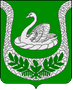 Администрация муниципального образования«Фалилеевское сельское поселение»муниципального образования«Кингисеппский муниципальный район»Ленинградской областиПОСТАНОВЛЕНИЕот 30.07.2014 № 79В соответствии с Федеральным законом от 07.12.2011 № 416-ФЗ «О водоснабжении и водоотведении», Постановлением Правительства Российской Федерации от 05.09.2013 № 782 «О схемах водоснабжения и водоотведения» постановляю:Утвердить схему водоснабжения и водоотведения МО «Фалилеевское сельское поселение» МО «Кингисеппский муниципальный район» Ленинградской области.Разместить данное постановление на официальном  сайте МО «Фалилеевское сельское поселение».Глава администрации                                                          С.Г. ФилипповаИсп. Кивилева О.А.66-430Об утверждении схемы водоснабжения и водоотведения МО «Фалилеевское сельское поселение» МО «Кингисеппский муниципальный район» Ленинградской области